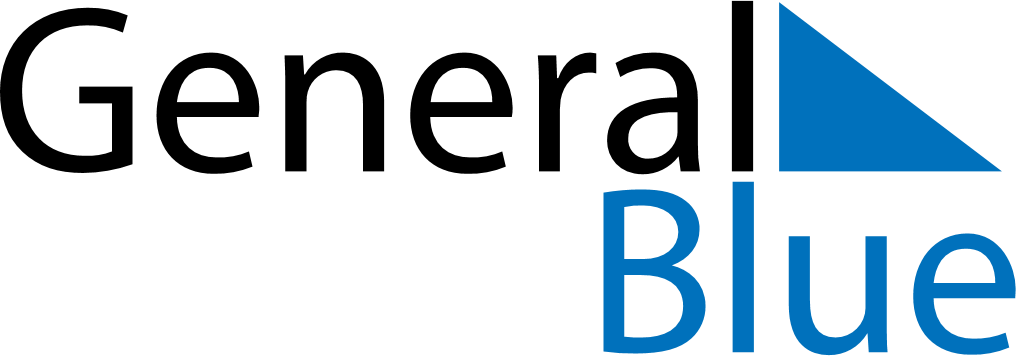 May 2023May 2023May 2023May 2023BelizeBelizeBelizeMondayTuesdayWednesdayThursdayFridaySaturdaySaturdaySunday12345667Labour Day8910111213131415161718192020212223242526272728Commonwealth Day, Sovereign’s Day293031